Driver Vehicle Inspection Report (DVIR)Driver First Name:	Driver Last Name:  	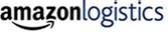 DSP Code & Company Name: ORMP-ONRAMPVehicle Identification Number (VIN):  	License Plate:  	License Plate State:    FL	Asset type:	Current Odometer Reading:  	Inspection Location	Station Code: HTP1	Inspection Date (MM/DD/YYYY):	Start Time:	AM / PM (circle one)	Inspection Type: Pre-Trip / Post-Trip (circle one)Check (√) any defective item needing repairs, replacement or affecting normal operations.* = OUT OF SERVICE DEFECT THAT MUST GROUND THE VEHICLE IMMEDIATELY UNTIL THE SAFETY ISSUE IS FIXEDVEHICLE IS IN SATISFACTORY CONDITIONDRIVER’S SIGNATURE UPON COMPLETION OF ABOVE CHECKLISTABOVE DEFECTS HAVE BEEN CORRECTEDABOVE DEFECTS DO NOT NEED TO BE CORRECTED FOR SAFE OPERATION OF THE VEHICLEMECHANIC’S SIGNATURE	DATE:	 DRIVER’S SIGNATURE	DATE: 	1. FRONT SIDE OF VEHICLE1. FRONT SIDE OF VEHICLE1. FRONT SIDE OF VEHICLEParts and AccessoriesDefects√Lights and light covers*Lights or light covers are cracked, broken, or missingLights and light covers*Headlight is not workingLights and light covers*Hazard light is not workingSuspension & exhaust System*Loose or hanging objects underneathSuspension & exhaust System*Noticeable leaning of vehicle (when parked)Electric Vehicle (EV) system*Battery boxes are unsecured or damagedElectric Vehicle (EV) system*Any loose, hanging, faulty, or frayed wiresElectric Vehicle (EV) system*Orange wires are present: High Voltage! Do not touch!2. PASSENGER SIDE2. PASSENGER SIDE2. PASSENGER SIDESide mirrors*Mirror or glass is missingSide mirrorsBulb cover is missingSide mirrorsPlastic casing is missing, or brokenSide mirrors*Side mirrors have cracks or damage but is not in your line of sightSide mirrors*Side mirrors have cracks or damage that is in your line of sightSide mirrors*Side mirrors are loose, hanging, unsecured, or held up with a zip-tie, tape, or similarSide mirrorsSide mirrors cannot be adjustedFront tire, wheel and rim*Tire is flat, leaking air, bulging, or swellingFront tire, wheel and rim*Tire has objects, cuts, dents, or exposed wire on its surfaceFront tire, wheel and rim*Tire has insufficient tread (Less than 2/32" or 1.6mm)Front tire, wheel and rim*Tire has insufficient tread (Less than 4/32" or 3.2mm)Front tire, wheel and rim*Tire has uneven wear on treadsFront tire, wheel and rim*Wheel, rim, or mounting equipment is damaged, cracked, or brokenFront tire, wheel and rim*Wheel nuts are missing, or looseFuel and fluidsFuel cap is missing or brokenFuel and fluids*Charging port cap is missing or brokenFuel and fluids*Active red, orange, yellow, green, blue, brown, black, or pink fluid leaking on the groundLights and light covers*Lights or light covers are cracked, broken, or missingBody and doorsScratch/dent/chips that are more than 6 inches (15 cm)Body and doorsPunctured holes, or sharp edgesBody and doors*Items attached to the body of the vehicle (for example: bumper, lift gates, back and cargo steps) are missing,damaged, loose, unsecure, hanging, or held with a zip-tie, tape, or similarBody and doors*Doors cannot open, or closeBody and doorsDoors cannot lock correctlyBody and doorsOtherSuspension & exhaust system*Loose or hanging objects underneathSuspension & exhaust system*Noticeable leaning of vehicle (when parked)EV system*Battery boxes are unsecured or damagedEV system*Any loose, hanging, faulty, or frayed wiresEV system*Orange wires are present: High Voltage! Do not touch!Back tire, wheel and rim*Tire is flat, leaking air, bulging, or swellingBack tire, wheel and rim*Tire has objects, cuts, dents, or exposed wire on its surfaceBack tire, wheel and rim*Tire has insufficient tread (Less than 2/32" or 1.6mm)*Tire has uneven wear on treads*Wheel, rim, or mounting equipment is damaged, cracked, or broken*Wheel nuts are missing, or loose3. BACK SIDE3. BACK SIDE3. BACK SIDECamera/monitor*Back-up camera is loose, hanging, missing, or mounted with a tape, zip-tie, or similarLights and light covers*Lights or light covers are cracked, broken, or missingLights and light covers*Tail light is not workingLights and light covers*Hazard light is not workingLights and light covers*License plate light is not workingBody and doorsScratch/dent/chips that are more than 6 inches (15 cm)Body and doorsPunctured holes, or sharp edgesBody and doors*Items attached to the body of the vehicle (for example: bumper, lift gates, back and cargo steps) are missing,damaged, loose, unsecure, hanging, or held with a zip-tie, tape, or similarBody and doors*Doors cannot open, or closeBody and doorsDoors cannot lock correctlyBody and doorsOtherLicense plates/tags*License plates/temp tags/ are damaged, missing, or expiredLicense plates/tags*DOT/CA BIT/ State Inspection sticker is missing or expiredSuspension & exhaust system*Loose or hanging objects underneathSuspension & exhaust system*Noticeable leaning of vehicle (when parked)EV system*Battery boxes are unsecured or damagedEV system*Any loose, hanging, faulty, or frayed wiresEV system*Orange wires are present: High Voltage! Do not touch!4. DRIVER SIDE4. DRIVER SIDE4. DRIVER SIDEBack tire, wheel and rim*Tire is flat, leaking air, bulging, or swellingBack tire, wheel and rim*Tire has objects, cuts, dents, or exposed wire on its surfaceBack tire, wheel and rim*Tire has insufficient tread (Less than 2/32" or 1.6mm)Back tire, wheel and rim*Tire has uneven wear on treadsBack tire, wheel and rim*Wheel, rim, or mounting equipment is damaged, cracked, or brokenBack tire, wheel and rim*Wheel nuts are missing, or looseFuel and fluidsFuel cap is missing or brokenFuel and fluids*Charging port cap is missing or brokenFuel and fluids*Active red, orange, yellow, green, blue, brown, black, or pink fluid leaking on the groundLights and light covers*Lights or light covers are cracked, broken, or missingBody and doorsScratch/dent/chips that are more than 6 inches (15 cm)Body and doorsPunctured holes, or sharp edgesBody and doors*Items attached to the body of the vehicle (for example: bumper, lift gates, back and cargo steps) are missing,damaged, loose, unsecure, hanging, or held with a zip-tie, tape, or similarBody and doors*Doors cannot open, or closeBody and doorsDoors cannot lock correctlyBody and doorsOtherSuspension & exhaust system*Loose or hanging objects underneathSuspension & exhaust system*Noticeable leaning of vehicle (when parked)EV system*Battery boxes are unsecured or damagedEV system*Any loose, hanging, faulty, or frayed wiresEV system*Orange wires are present: High Voltage! Do not touch!Side mirrors*Mirror or glass is missingSide mirrorsBulb cover is missingSide mirrorsPlastic casing is missing, or brokenSide mirrorsSide mirrors have cracks or damage but is not in your line of sightSide mirrors*Side mirrors have cracks or damage that is in your line of sightSide mirrors*Side mirrors are loose, hanging, unsecured, or held up with a zip-tie, tape, or similarSide mirrorsSide mirrors cannot be adjustedFront tire, wheel and rim*Tire is flat, leaking air, bulging, or swellingFront tire, wheel and rim*Tire has objects, cuts, dents, or exposed wire on its surface*Tire has insufficient tread (Less than 2/32" or 1.6mm)*Tire has insufficient tread (Less than 4/32" or 3.2mm)*Tire has uneven wear on treads*Wheel, rim, or mounting equipment is damaged, cracked, or broken*Wheel nuts are missing, or loose5. IN CAB5. IN CAB5. IN CABSteering, seatbelt, horn, and alarm*Steering wheel has excessive vibrationSteering, seatbelt, horn, and alarmSteering wheel is stiff, loose, or needs alignmentSteering, seatbelt, horn, and alarm*Seatbelt is missing, torn, or frayedSteering, seatbelt, horn, and alarm*Seatbelt is not workingSteering, seatbelt, horn, and alarm* Horn, backup alarm, or seatbelt alarm is not workingWipers*Wipers are missing, damaged, or not workingWipers*Windshield washer system/wiper fluid reservoir is not workingWipers*Defroster/heater is not workingWindshieldWindshield has crack/chips/stars/bullseyes or damage but it is not in your line of sightWindshield*Windshield has crack/chips/stars/bullseyes or damage that is in your line of sightWindshield*Windshield has crack/chips/stars/bullseyes or damage that is more than 1 inchWindshield*Device/Accessory is mounted on the windshieldHVAC systems*Defroster/heater is not workingHVAC systems*Low air flow from ventsHVAC systemsAC not blowing cold airDashboard warning light*Any red warning lights/lamps are on or flashingDashboard warning light*State of charge is low (< 95%)Brakes* Air pressure gauge read less than 79 lb./in2 (5.5 kg/cm2)BrakesFoot brake is squeakingBrakes*Foot brake has leaking airBrakes*Foot brake vibratesBrakes*Foot brake is grinding, or not workingBrakesFoot brake is loose, or stiffBrakes*Parking brake is not workingBrakesParking brake is loose, weak, or stiffBrakes*Parking brake is engaged and dashboard light is not onBrakes*Parking brake is not engaged and dashboard light is onLights and light covers*Turn signal is not workingLights and light covers*Hazard light is not workingLights and light covers*Dashboard light is not workingSafety accessories*Fire extinguisher is missing, mounted with a tape, zip-tie or similar, or the dial/needle is not in the green zoneSafety accessories*Delivery device cradle is damaged, missing, or is mounted with a tape, zip-tie or similarSafety accessories*Reflective triangles are missingSafety accessories*Spare fuses are missingCamera/monitor*Camera monitor is missing, broken, or not workingCamera/monitor*Camera monitor is mounted with a tape, zip-tie, or similarCamera/monitor*Back-up camera is loose, hanging, missing, or mounted with a tape, zip-tie, or similarCamera/monitor*Netradyne camera is hanging/disconnected from bracketVehicle documentation*Insurance Information is missing or expiredVehicle documentation*Short Haul Exemption is missing or expiredVehicle documentation*Vehicle Registration is missing or expiredVehicle documentation*Certification of Lease is missingVehicle CleanlinessExterior of vehicle is visibly dirty when viewed from 20 feet awayVehicle CleanlinessAmazon Prime decal is damaged, missing, or excessively dirtyVehicle CleanlinessInterior of vehicle has excessive grime, dust, or trash present